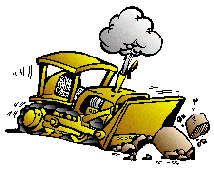 Pomenuj podľa obrázka povolania, ktoré pracujú na stavbe.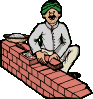   stolár  murár  maliar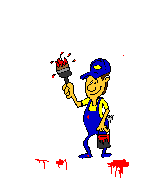   maliar  inštalatér  elektrikár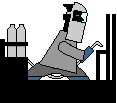   zlodej  zvárač  výťahár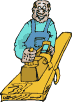   drevár  tesár  pílčik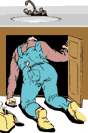   vodár  inštalatér  opravár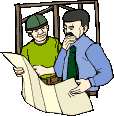   robotník  stavbyvedúci  maliar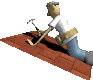   tesár  pokrývač  podlahár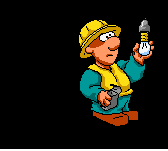   stavbár  elektrikár  opravár